Rijeka, 31. siječanj 2022.J A V N I   P O Z I VZA FINANCIRANJE PROGRAMSKIH SADRŽAJA ELEKTRONIČKIH MEDIJA U 2022. GODINIPredmet Javnog pozivaPredmet ovog Javnog poziva je prikupljanje prijava za financiranje programskih sadržaja regionalnih i lokalnih elektroničkih medija u 2022. godini. Pod programskim sadržajima podrazumijevaju se tematske emisije, objave koje su izdvojene u tematske cjeline, pojedinačne objave i sl., a koje su od interesa za Primorsko-goransku županiju u smislu informiranja građana. Pod programskim sadržajem ne podrazumijeva se elektronička publikacija u cijelosti. Cilj financiranja proizvodnje i objave programskih sadržaja je informiranje građana o projektima i programima sa područja Primorsko-goranske županije, a koji su od interesa za građane, te o odlukama, uslugama i uopće radu Primorsko-goranske županije kojim se zadovoljavaju potrebe i ostvaruju interesi građana.Cilj financiranja proizvodnje i objave programskih sadržaja je informiranje građana o projektima i programima sa područja Primorsko-goranske županije, a koji su od interesa za građane, te o odlukama, uslugama i uopće radu Primorsko-goranske županije kojim se zadovoljavaju potrebe i ostvaruju interesi građana.Kriteriji temeljem kojih će se utvrđivati prednost prijavljenog projekta/programa su:Usmjerenost programskog sadržaja na lokalnu tematiku (najave, praćenje i izvještavanje o događajima na području Primorsko-goranske županije, u daljnjem tekstu PGŽ), usmjerenost na teme iz područja nadležnosti PGŽ koje su od općeg interesa za građane PGŽ (projekti, programi, odluke).Broj bodova: 1 - 10Kvantiteta objavljivanja programskog sadržaja koji se predlaže i pozicija predloženog programskog sadržaja unutar ukupnog programa medija (vrijeme i trajanje objavljivanja kod radijskog programa i/ili pozicija objava za portale: naslovnica, podstranica, posebna rubrika i sl).Broj bodova: 1 - 10Kvaliteta, kreativnost, inovativnost, autorski pristup u osmišljavanju predloženog programskog sadržaja i njegova prilagođenost krajnjoj publici.Broj bodova: 1 - 10Doseg objava pojedinog medija (priložiti istraživanje recentnijeg datuma i/ili analitiku o: slušanosti radijskog programa prijavitelja odnosno o količini pregleda programskih sadržaja elektroničke publikacije tj. web portala prijavitelja).Broj bodova: 1 - 10Potencijal dodatnih mogućnosti korištenja programskog sadržaja i dosega predloženih objava putem društvenih mreža prijavitelja (prisutnost prijavitelja na društvenim mrežama i broj pratitelja)Broj bodova: 1 – 10 Ukupno max. 50 bodovaUvjeti za prijavu na Javni pozivNa Javni poziv se mogu prijaviti nakladnici regionalnih i lokalnih elektroničkih medija koji imaju sjedište, odnosno prebivalište u Republici Hrvatskoj i koji su upisani u knjige pružanja medijskih usluga odnosno elektroničkih publikacija Agencije za elektroničke medije. Na javni poziv ne mogu se prijaviti nakladnici elektroničkih medija kojima je PGŽ osnivač. Sadržaj prijave na Javni pozivPrijava na Javni poziv obavezno sadrži sljedeću dokumentaciju:Nakladnički obrazac koji sadrži podatke o podnositelju prijave na Javni poziv za financiranje programskih sadržaja elektroničkih medija u 2022. godini Programski obrazac koji sadrži podatke o programskom sadržaju koji se prijavljuje na Javni poziv za financiranje programskih sadržaja elektroničkih medija u 2022. godini.Nakladnik može na Javni poziv prijaviti više programskih sadržaja. U tom slučaju programske sadržaje prijavljuje odvojeno, odnosno za svaki programski sadržaj koristi zasebni Programski Obrazac prijave.V.  Rok za podnošenje prijave	Rok za podnošenje prijava je osam (8) dana od dana objave Javnog poziva na mrežnoj stranici Primorsko-goranske županije odnosno zaključno s 8. veljače 2022. godine.	Prijave se šalju u zatvorenoj omotnici na adresu: Primorsko-goranska županija, Ured županije, Adamićeva 10, 51 000 Rijeka, s naznakom „Javni poziv za financiranje programskih sadržaja elektroničkih medija u 2022. godini“ ili se predaju neposredno u pisarnici Županije, na adresi Riva 10, Rijeka.	Neće se razmatrati prijave koje pristignu izvan roka određenog Javnim pozivom, nepotpune prijave i prijave podnositelja koji ne zadovoljavaju uvjete Javnog poziva.VI. Rezultati Javnog poziva, pravo prigovora, potpisivanje ugovoraOdluku o rezultatima javnog poziva donosi Župan na prijedlog Povjerenstva za procjenu prijava. Rezultati Javnog poziva bit će objavljeni na internetskoj stranici Primorsko-goranske županije  (www.pgz.hr) s danom donošenja odluke o odabiru.Nakladnik koji je sudjelovao u Javnom pozivu može podnijeti prigovor na Odluku o odabiru nakladnika elektroničkih medija. Prigovor se podnosi Županu u roku od osam (8) dana od dana objave odluke o odabiru nakladnika elektroničkih medija. O prigovoru odlučuje Župan.Nakladnici kojima se odobri financiranje programskih sadržaja sklopit će s Primorsko-goranskom županijom ugovor o financiranju kojim će se regulirati međusobna prava i obveze obje strane.Nakladnički obrazac  - Podaci o podnositelju prijave na Javni poziv za financiranje programskih sadržaja elektroničkih medija u 2022. godiniProgramski Obrazac - Podaci o programskom sadržaju koji se prijavljuje na Javni poziv za financiranje programskih sadržaja elektroničkih medija u 2022. godiniREPUBLIKA HRVATSKA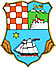 PRIMORSKO-GORANSKA ŽUPANIJAURED ŽUPANIJE1. Podnositelj prijave (puni naziv nakladnika)1. Podnositelj prijave (puni naziv nakladnika)2. Sjedište i adresa (ulica, broj, poštanski broj)2. Sjedište i adresa (ulica, broj, poštanski broj)3. OIB4. IBAN5. Ime, prezime i funkcija odgovorne osobe 6. Kontakt osoba 7. Adresa e-pošte 8. Adresa mrežne stranice9. Kratak opis elektroničkog medija (područje koncesije, uređivačka politika, ciljana publika)9. Kratak opis elektroničkog medija (područje koncesije, uređivačka politika, ciljana publika)10. Godina osnutka, broj upisa u evidenciju Agencije za elektroničke medije10. Godina osnutka, broj upisa u evidenciju Agencije za elektroničke medijePrilozi uz nakladnički obrazac: Dokumentacija o dosegu objava medija: recentno istraživanje o slušanosti za radijske nakladnike, isprint google analitike posjećenosti mrežnih stranica za elektroničke publikacije – Audience Overview za razdoblje od 30 danaDruštvene mreže prijavitelja: Popis društvenih mreža na kojima je elektronički medij prisutan uz navođenje količine pratitelja za svaku pojedinačnu društvenu mrežuPrilozi uz nakladnički obrazac: Dokumentacija o dosegu objava medija: recentno istraživanje o slušanosti za radijske nakladnike, isprint google analitike posjećenosti mrežnih stranica za elektroničke publikacije – Audience Overview za razdoblje od 30 danaDruštvene mreže prijavitelja: Popis društvenih mreža na kojima je elektronički medij prisutan uz navođenje količine pratitelja za svaku pojedinačnu društvenu mrežu12. Napomena12. NapomenaDATUM,       2022.DATUM,       2022.         MPIme i prezime osobe ovlaštene za zastupanje:         MPNaziv programskog sadržajaVoditelj projekta/programskog sadržaja Opis programskog sadržajaKvantiteta i pozicija Kvaliteta, kreativnost, prilagođenost publici Dodana vrijednost Troškovi proizvodnje i emitiranja/objavljivana programskog sadržajaNapomenaDatum:     2022.MPIme i prezime osobe ovlaštene za zastupanje:MP